У  К  Р А  Ї  Н  А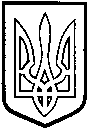 ТОМАШПІЛЬСЬКА РАЙОННА РАДАВ І Н Н И Ц Ь К О Ї  О Б Л А С Т ІРІШЕННЯ №211від 26 січня 2017 року					                                         13 сесія 7 скликанняПро затвердження технічної документації із нормативної грошової оцінки земельної ділянки, що знаходиться у власності гр.Боровньова Романа Валентиновича для ведення особистого селянського господарства на території Великорусавської сільської ради (за межами населеного пункту с.В.Русава) Томашпільського району, Вінницької областіВідповідно до частини 2 статті 43 Закону України «Про місцеве самоврядування в Україні», статей 13, 23 Закону України «Про оцінку земель», керуючись статтями 10, 67, 124, 186 та пунктом 12 розділу Х «Перехідні положення» Земельного кодексу України, статтями 5, 21 Закону України «Про оренду землі», розглянувши представлену відділом Держгеокадастру у Томашпільському районі технічну документацію із нормативної грошової оцінки земельної ділянки, що знаходиться у власності гр.Боровньова Р.В. для ведення особистого селянського господарства на території Великорусавської сільської ради (за межами населеного пункту с.В.Русава) Томашпільського району, Вінницької області, розроблену Державним підприємством «Вінницький науково-дослідний та проектний інститут землеустрою» договір №4976 від 29.07.2016 р. та враховуючи висновок постійної комісії районної ради з питань агропромислового комплексу, регулювання земельних ресурсів, реформування земельних відносин, розвитку особистих підсобних господарств, районна рада ВИРІШИЛА:1. Затвердити технічну документацію із нормативної грошової оцінки земельної ділянки, що знаходиться у власності гр.Боровньова Р.В. для ведення особистого селянського господарства на території Великорусавської сільської ради (за межами населеного пункту с.В.Русава) Томашпільського району, Вінницької області загальною площею 2,0000 га. (рілля) з визначеною нормативною грошовою оцінкою, що складає в цілому 24 508 грн. 00 коп. (двадцять чотири тисячі п’ятсот вісім гривень, 00 коп.).2. Контроль за виконанням даного рішення покласти на постійну комісію районної ради з питань агропромислового комплексу, регулювання земельних ресурсів, реформування земельних відносин, розвитку особистих підсобних господарств (Милимуха В.М.).Голова районної ради					Д.Коритчук